Департамент внутренней и кадровой политики Белгородской области Областное государственное автономное профессиональное образовательное учреждение «Яковлевский педагогический колледж»БИБЛИОТЕКА КОЛЛЕДЖА БЮЛЛЕТЕНЬ НОВЫХ ПОСТУПЛЕНИЙ № 1  2019 г.Автор, заглавиеКол-во экз.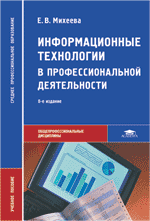 Михеева Е.В. Информационные технологии в профессиональной  деятельности : учеб. пособие для студ. учреждений сред. проф. образования / Е. В. Михеева. – 15-е изд., стер. – Москва : Академия, 2017. – 384 с.1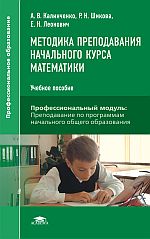 Калинченко А.В. Методика преподавания начального курса математики :  учеб. пособие для студ. учреждений сред. проф. образ. / А.В. Калинченко, Р.Н. Шикова, Е.Н. Леонович, под ред. А.В. Калинченко. – 5-е изд., стер. – Москва : Академия, 2018. – 208с.4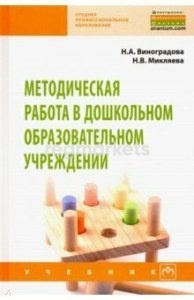 Виноградова Н.А. Методическая работа в дошкольном образовательном учреждении : учебник / Н.А. Виноградова, Н.В. Микляева. – Москва : ИНФРА-М, 2019. – 219 с.6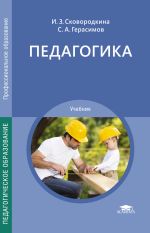 Сковородкина И.З. Педагогика : учебник / И.З. Сковородкина. – 1-е изд. –  М.: Академия, 2018. - 640 с.15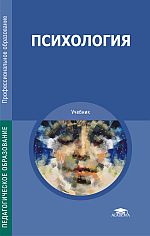 Психология : учебник для студ. учреждений сред. проф. образования / [И.В. Дубровина, Е.Е. Данилова, А.М. Прихожан, А.Д. Андреева]; под ред. И.В. Дубровиной. – 16-е изд., стер. – Москва : Академия, 2018. – 496.1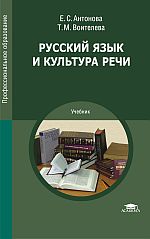 Антонова Е.С. Русский язык и культура речи : учебник для студ. учреждений сред. проф. образования / Е.С. Антонова, Т.М. Воителева. – 18-е изд., стер. – М. : Академия, 2018. – 320 с.3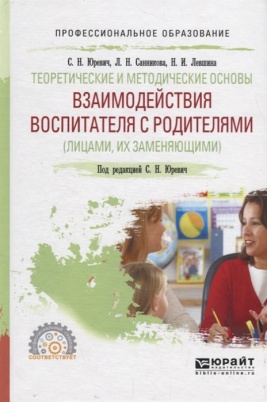 Теоретические и методические основы взаимодействия воспитателя с родителями (лицами, их заменяющими). Учебное пособие для СПО / Юревич С. Н., Санникова Л. Н., Левшина Н. И. ; Под ред. Юревич С.Н. - М.: Издательство Юрайт, 2019. - 181 с.13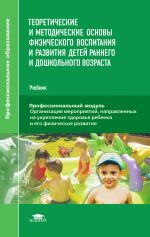      Теоретические и методические основы физического воспитания и развития детей раннего и дошкольного возраста: учебник для студ. учреждений сред. проф. образования / [С.О. Филиппова, О.А. Каминский, Г.Г. Лукина и др.]; под ред. С.О. Филипповой – 5/8-е изд., стер. – Москва : Академия, 2019. – 320 с.1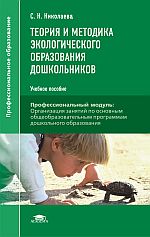 Николаева С.Н. Теория и методика экологического образования дошкольников: учеб. пособие для студ. сред. пед. учеб. заведений / С.Н. Николаева. – 7/10-е изд., стер. –  М.: Академия, 2019. – 272 с. 5